УТВЕРЖДАЮ Директор МКУК «МЦБС» городского округа Сокольский 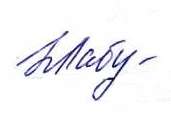 Нижегородской области ________________________ Н.Н.Лабутина                                                                                                                                                                          «28» апреля 2020 годаПЛАНработы Центральной районной библиотеки им. А.С. Пушкина  на май 2020 года № п/пНаименование мероприятияДата проведенияОтветственный за организацию и исполнениеМесто проведения1.«Поэзия, опаленная войной» -поэтический марафон01.05. – 10.05.Сотрудники ЦБим. А.С. ПушкинаСайтМКУК «МЦБС»2.«Знаем. Помним. Гордимся» - мультимедийная акция01.05. – 10.05.Сотрудники ЦБим. А.С. ПушкинаСайт МКУК «МЦБС»3.«Глазами тех, кто был в бою» - виртуальная беседа о писателях фронтовиках01.05. – 10.05.Тиханова Е.С., ДБСайт МКУК «МЦБС»4.«Маленькие герои войны» - виртуальная беседа о детях-героях ВОВ01.05. – 10.05.Манохина И.Н., ДБСайт МКУК «МЦБС»5.«Любимая книга о войне» - голосование на сайте МКУК «МЦБС»06.05.Большаков Е.А., ИБОСайт МКУК «МЦБС»6.«Внимание: пожароопасный период» - информационный буклет07.05.Зимина Г.И., ПЦПИСайт МКУК «МЦБС»7.«Высшая степень отличия – звание «Город-Герой» - медиа-информ витрина8.05.Беляева Н.Ю., Комиссарова Е.Г., ООЧСайт МКУК «МЦБС»8. «Горьковчане в Великой Отечественной войне» - электронная выставка по книге08.05.Казакова Н.Н., ОКИСайт МКУК «МЦБС»9.«Сказочный переполох» - интерактивная викторина по любимым сказкам12.05.Пикилина Т.В., ДБСайт МКУК «МЦБС»10.«Любовь, прошедшая войну» - книга у микрофона15.05.Беляева Н.Ю., ООЧСайт МКУК «МЦБС»11.«... солнце мое в вечерний час...» - театрализованная онлайн зарисовка15.05.Сотрудники ЦБим. А.С. ПушкинаСайт МКУК «МЦБС»12.«Семья и Закон» - онлайн подборка ко Дню семьи15.05.Зимина Г.И., ПЦПИСайт МКУК «МЦБС»13.«Живой мир в семейных рассказах» - виртуальное путешествие по страницам  книги для семейного чтения 15.05.Демичева А.А., ДБСайт МКУК «МЦБС»14.«Их судьбы война рифмовала» - цикл виртуальных литературных портретов, посвященный писателям и поэтам-юбилярам к 75-летию Победы20.05. – 22.05.Беляева Н.Ю., Комиссарова Е.Г., ООЧСайт МКУК «МЦБС»15.«Несовершеннолетние дети – виды ответственности» - информационный  буклет20.05.2020Зимина Г.И., ПЦПИСайт МКУК «МЦБС»16.«Одна из тех, кто был на той войне» -виртуальная выставка-информация20.05.Казакова Н.Н., ОКИСайт МКУК «МЦБС»17.«Истоки русской письменности» - видео-презентация к Дню славянской письменности и культуры26.05.Большаков Е.А., ИБОСайт МКУК «МЦБС»18.«Трудовые права несовершеннолетних» - виртуальный урок правовых знаний27.05.Зимина Г.И., ПЦПИСайт МКУК «МЦБС»19.«От издателя до культурного читателя» - видео-презентация в историю чтения к Всероссийскому дню библиотек27.05.Тиханова Е.С., ДБСайт МКУК «МЦБС»20.«Фронтовой карандаш и палитра» - виртуальный вернисаж29.05.Беляева Н.Ю., Комиссарова Е.Г., ООЧСайт МКУК «МЦБС»21.«Нижний Новгород: тайны, легенды, истории» - библиотечный ликбез по книге Н. Рязановой, к 800-летию Нижнего Новгорода29.05.Казакова Н.Н., ОКИСайт МКУК «МЦБС»22.«Письма, как летопись боя» - звуковая летопись Великой Отечественной войны30.05.Беляева Н.Ю., ООЧСайт МКУК «МЦБС»